Hello Year 1!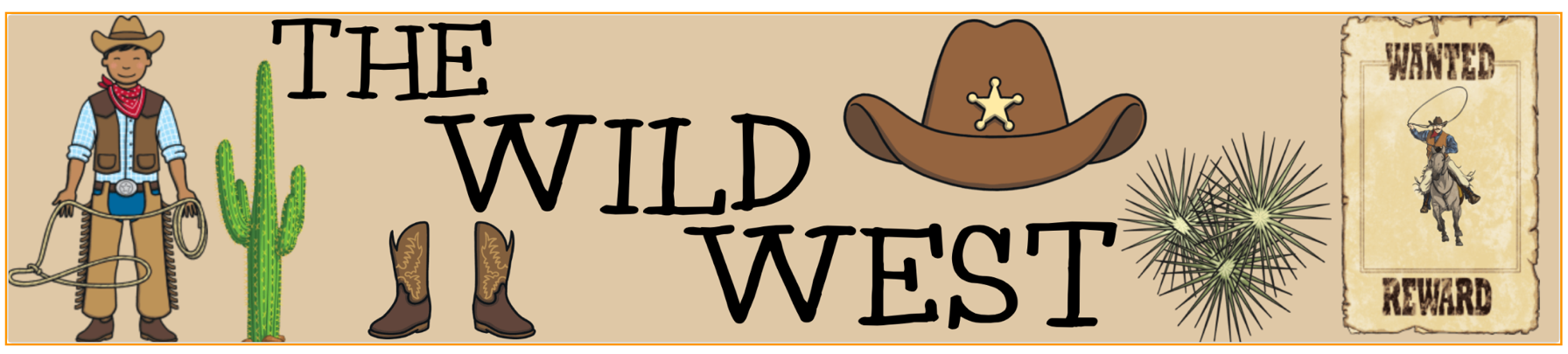 I hope you are all really well! Missing you lots but hopefully see some of you this week!As always, the overview below is just to give you an insight into some activities we would be doing in school but feel free to complete different activities, life skills etc. Any questions, comments or photos please don’t hesitate to get in touch via the blog, Purple Mash or the school email.I will continue to upload home learning but it may be in a slightly different format.Have fun!
Miss Marsland xx(see overview below)NAVIGATORS - YEAR 1 – Summer 2, Week 3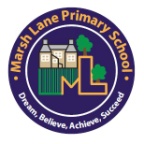 15/6/20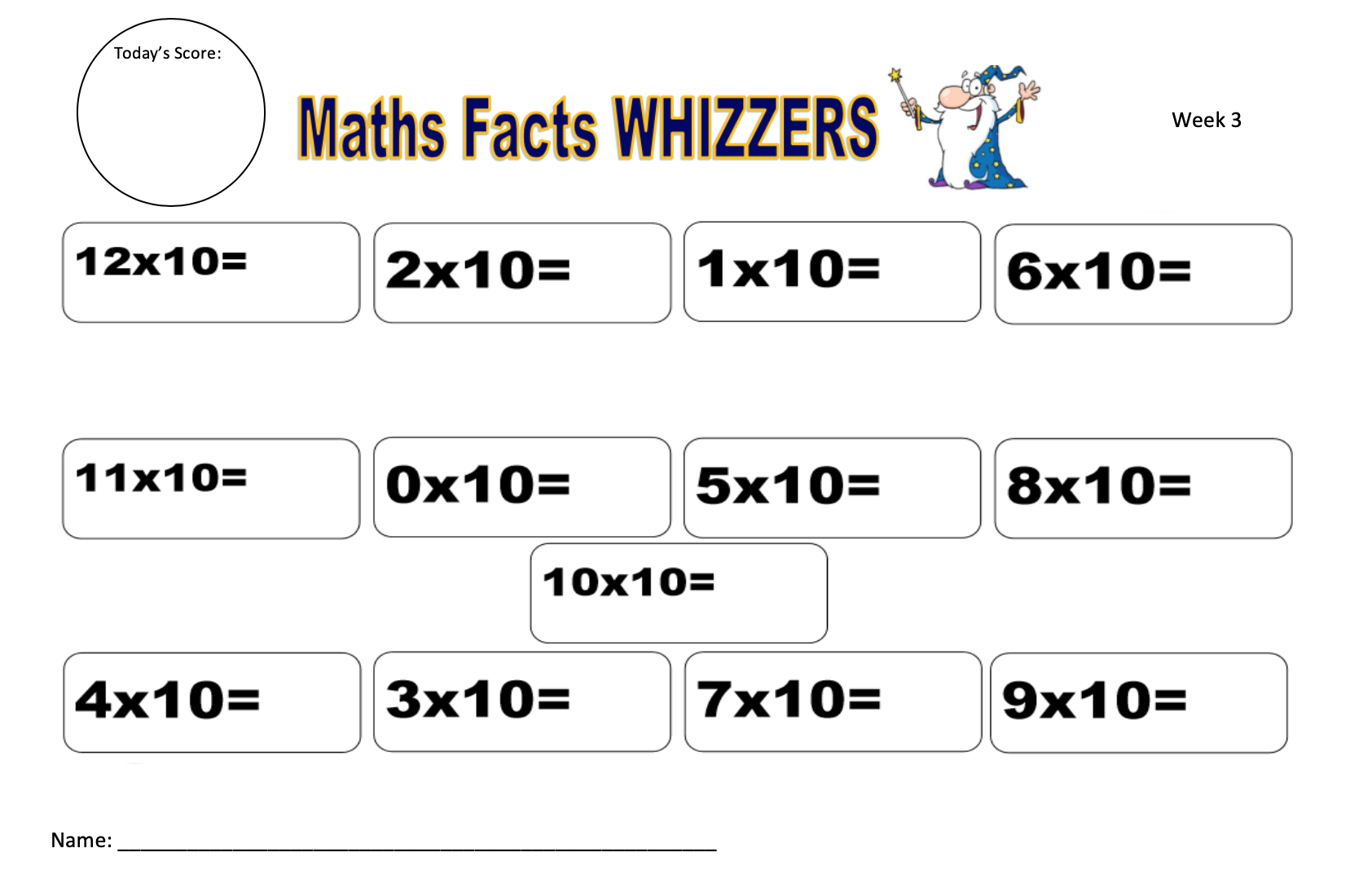 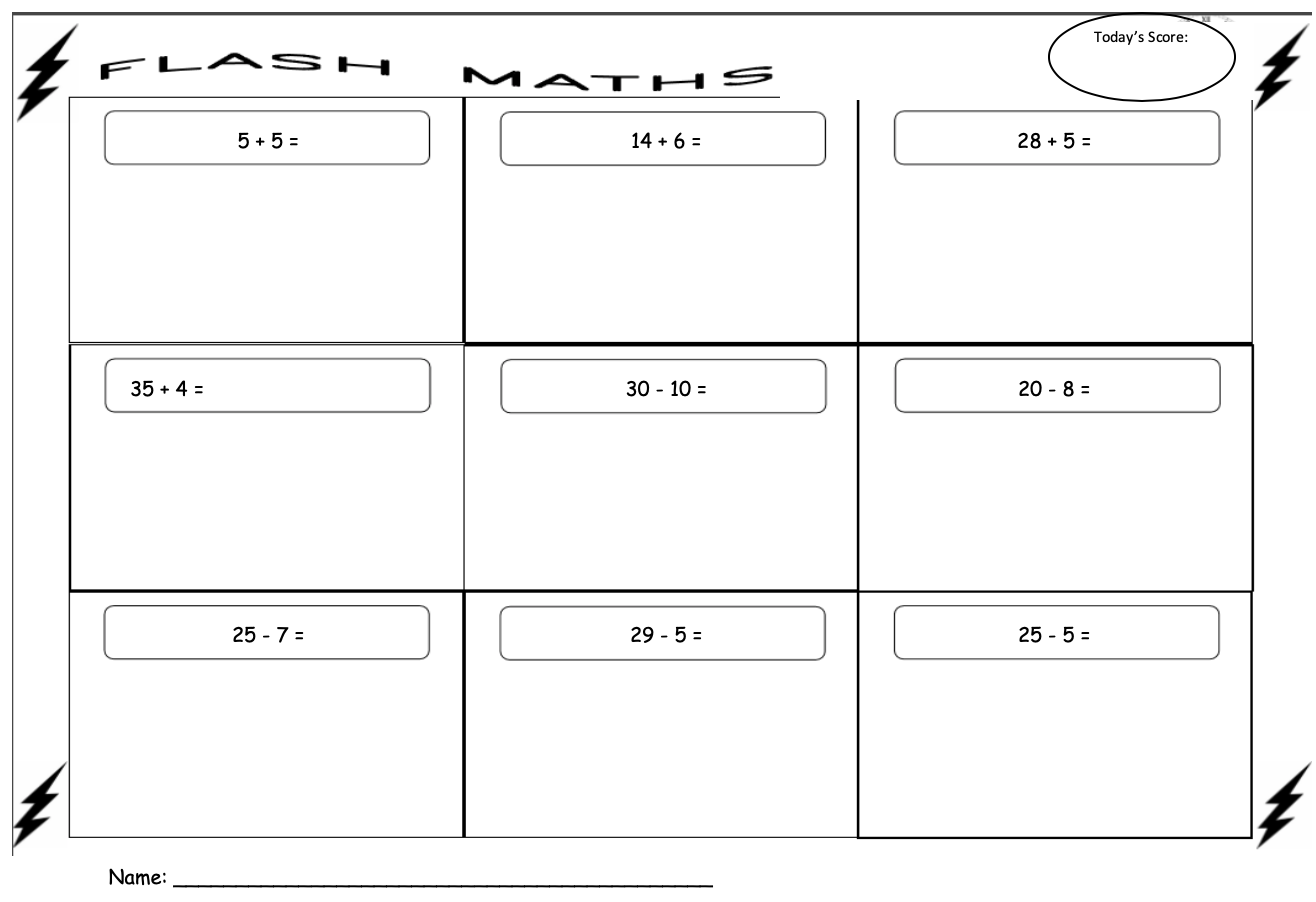 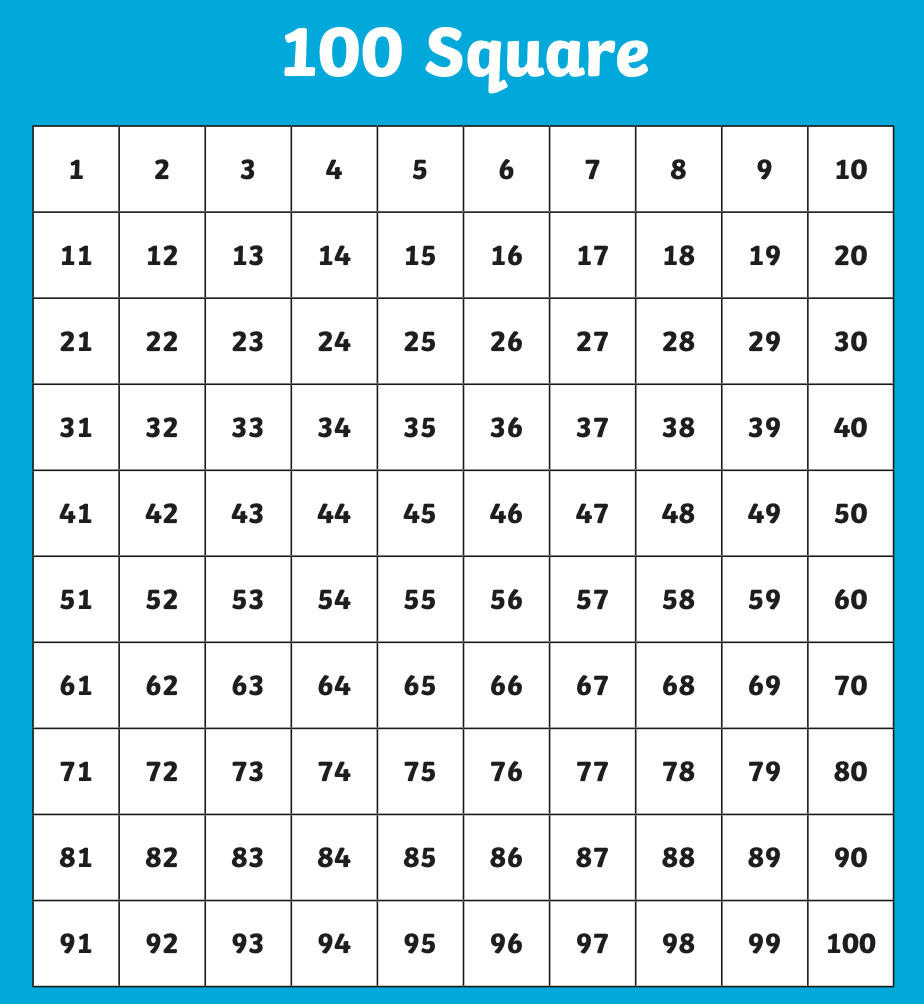 Qualitas P.E LinksQualitas have provided some great P.E. videos to help get you active at home.YouTube Links:Session 4 – Agility - https://www.youtube.com/watch?v=_4SNtCjN0o4Session 5 – Power - https://www.youtube.com/watch?v=PJAR1B1EVjkSession 6 – Reaction Speed - https://www.youtube.com/watch?v=ivTLii3ZdosSession 7 – Netball - https://www.youtube.com/watch?v=6pxLZPKHmFA&feature=youtu.be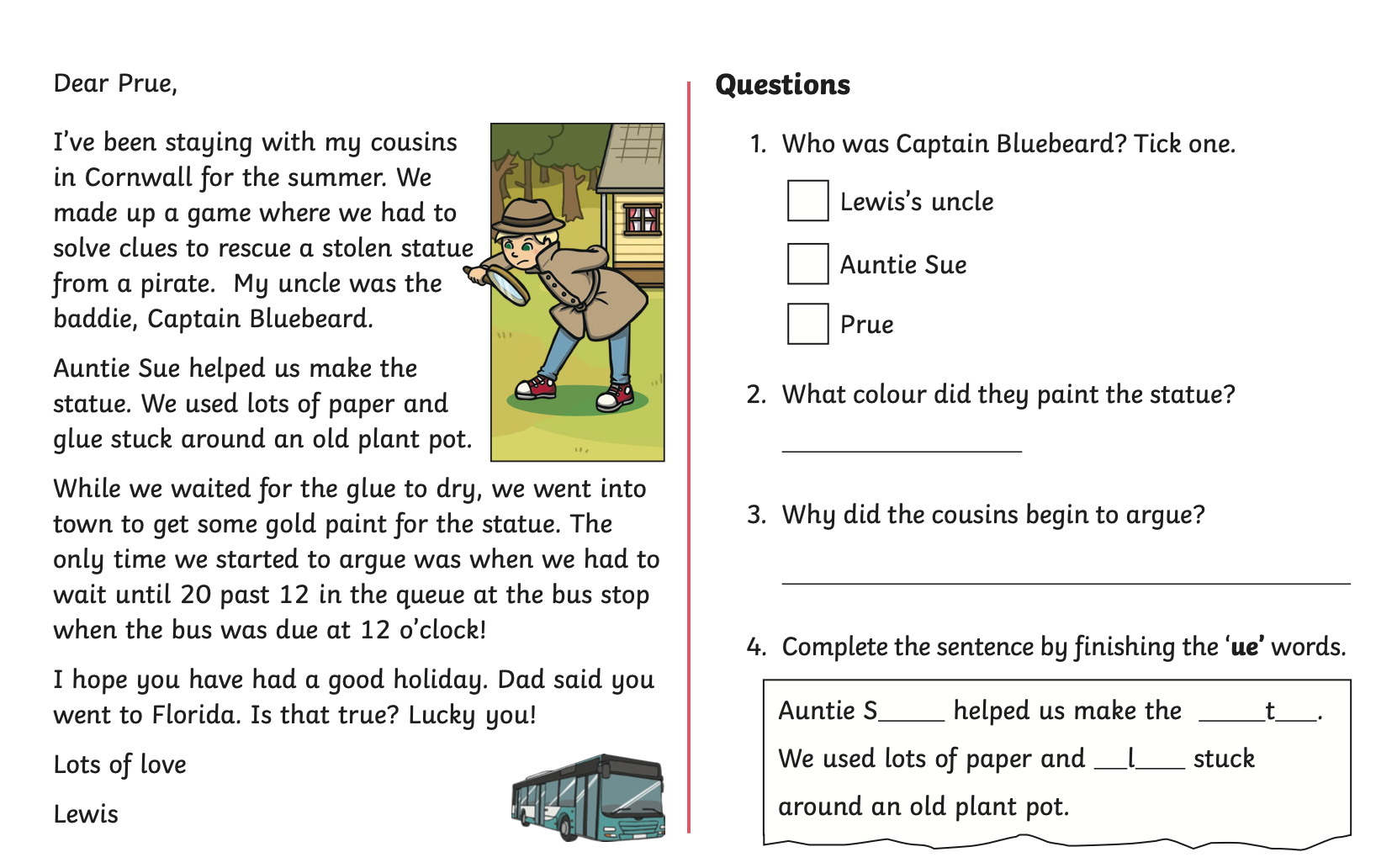 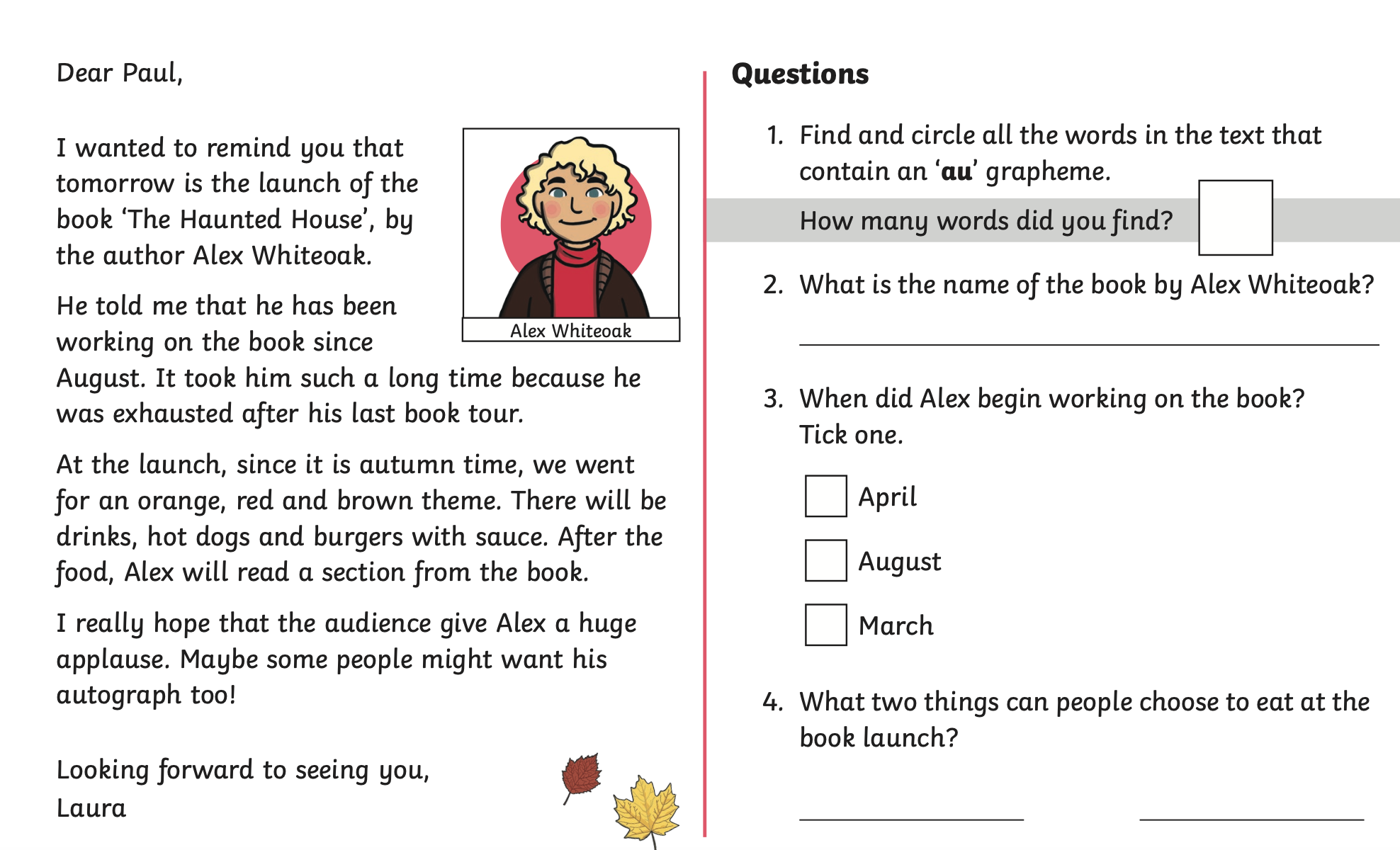 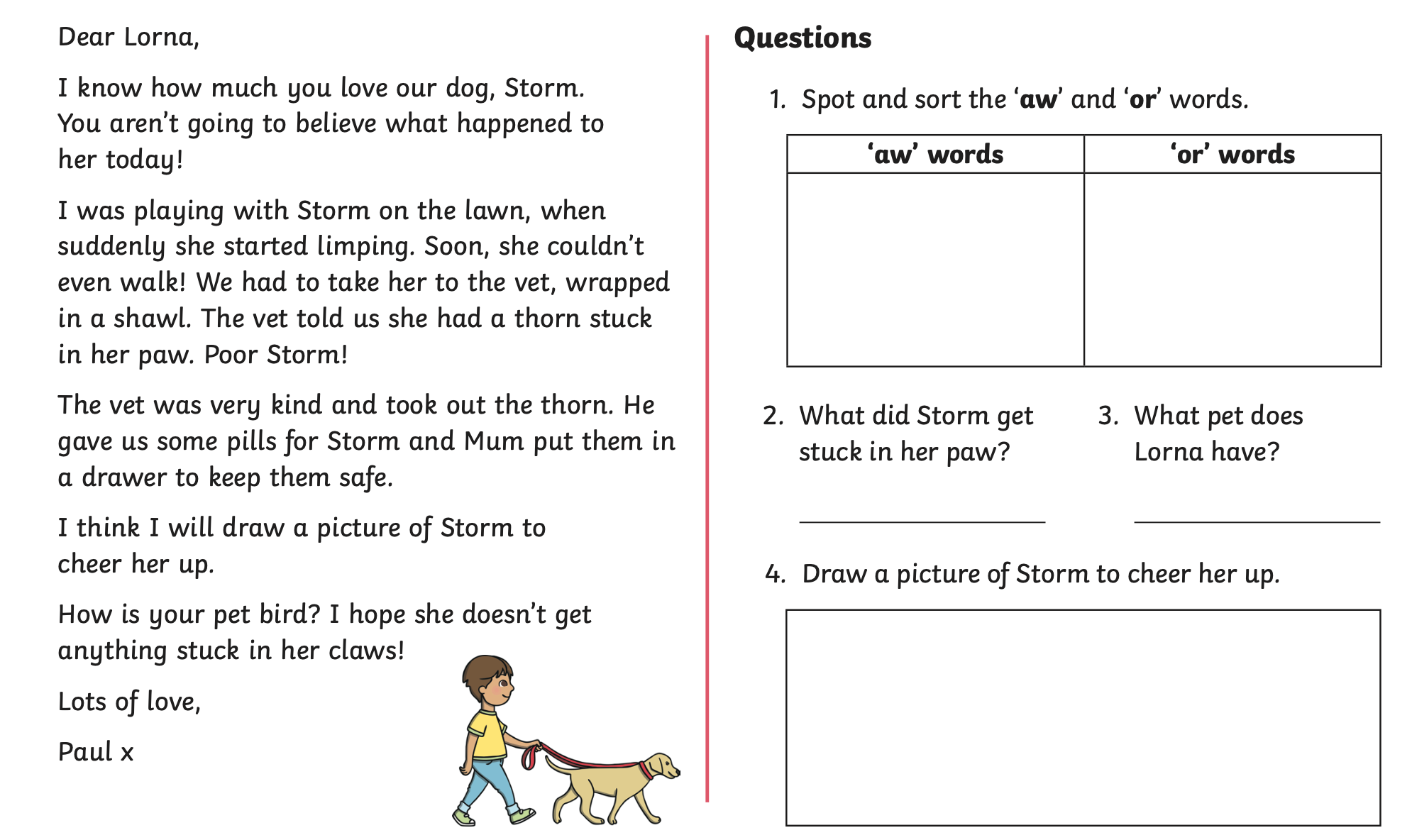 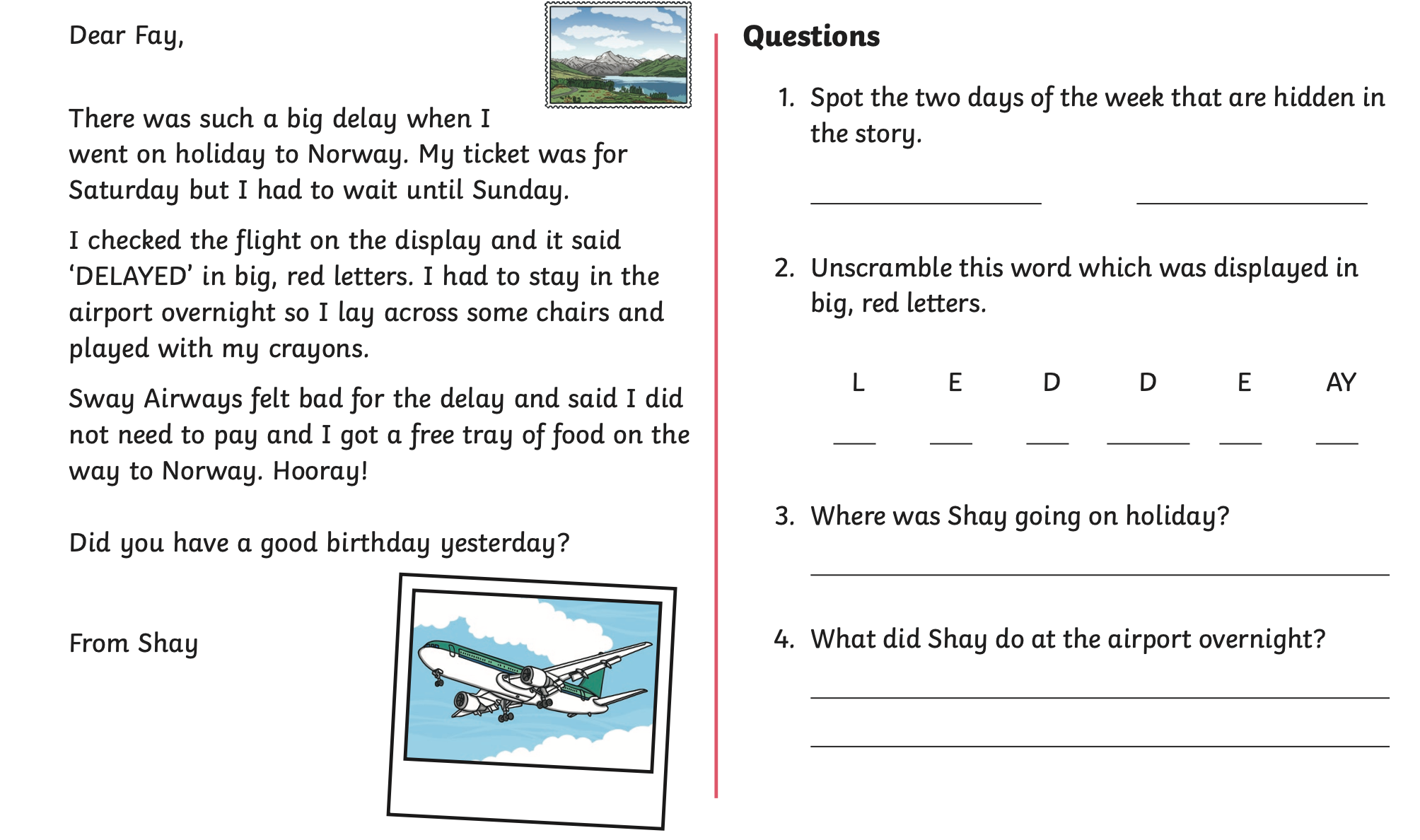 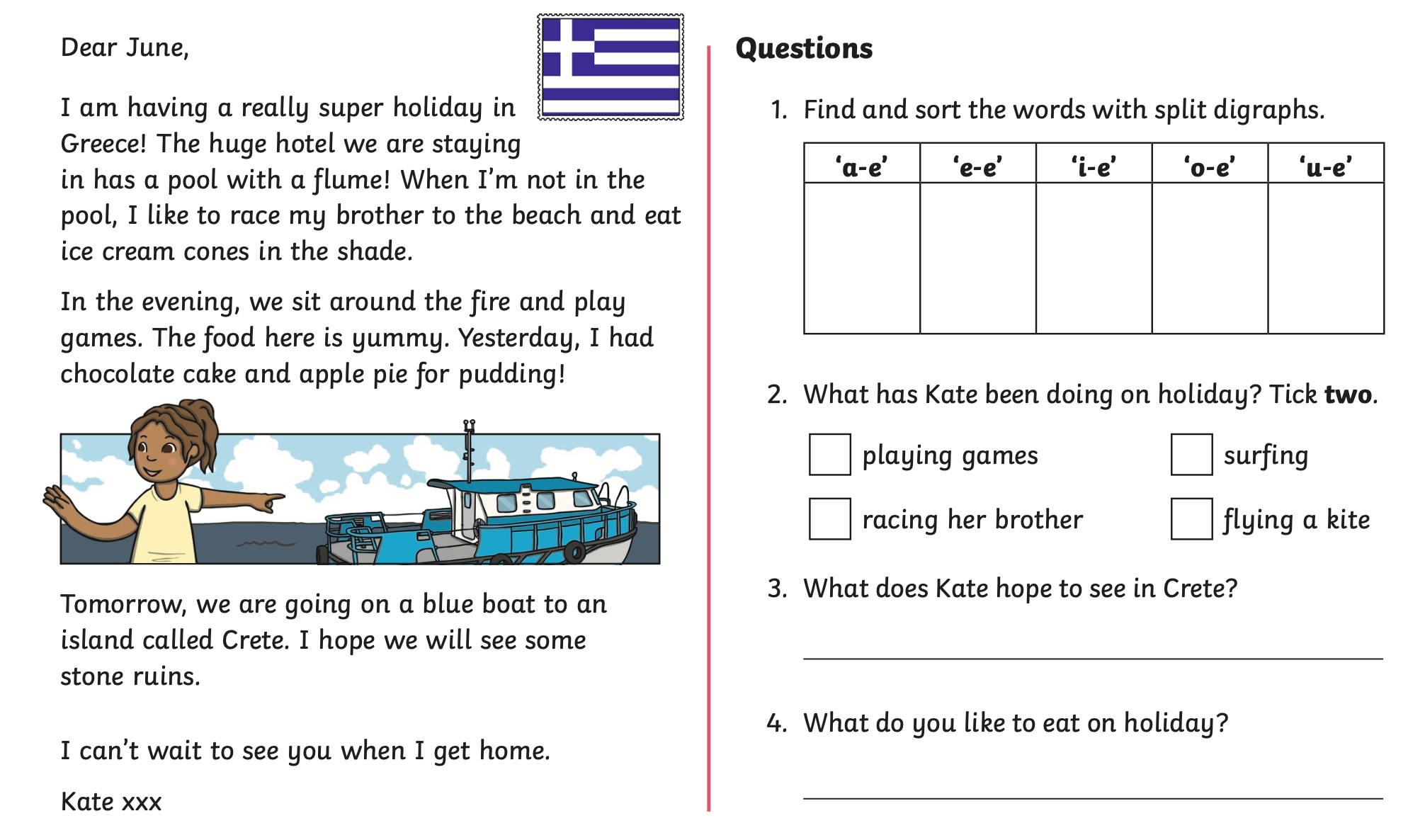 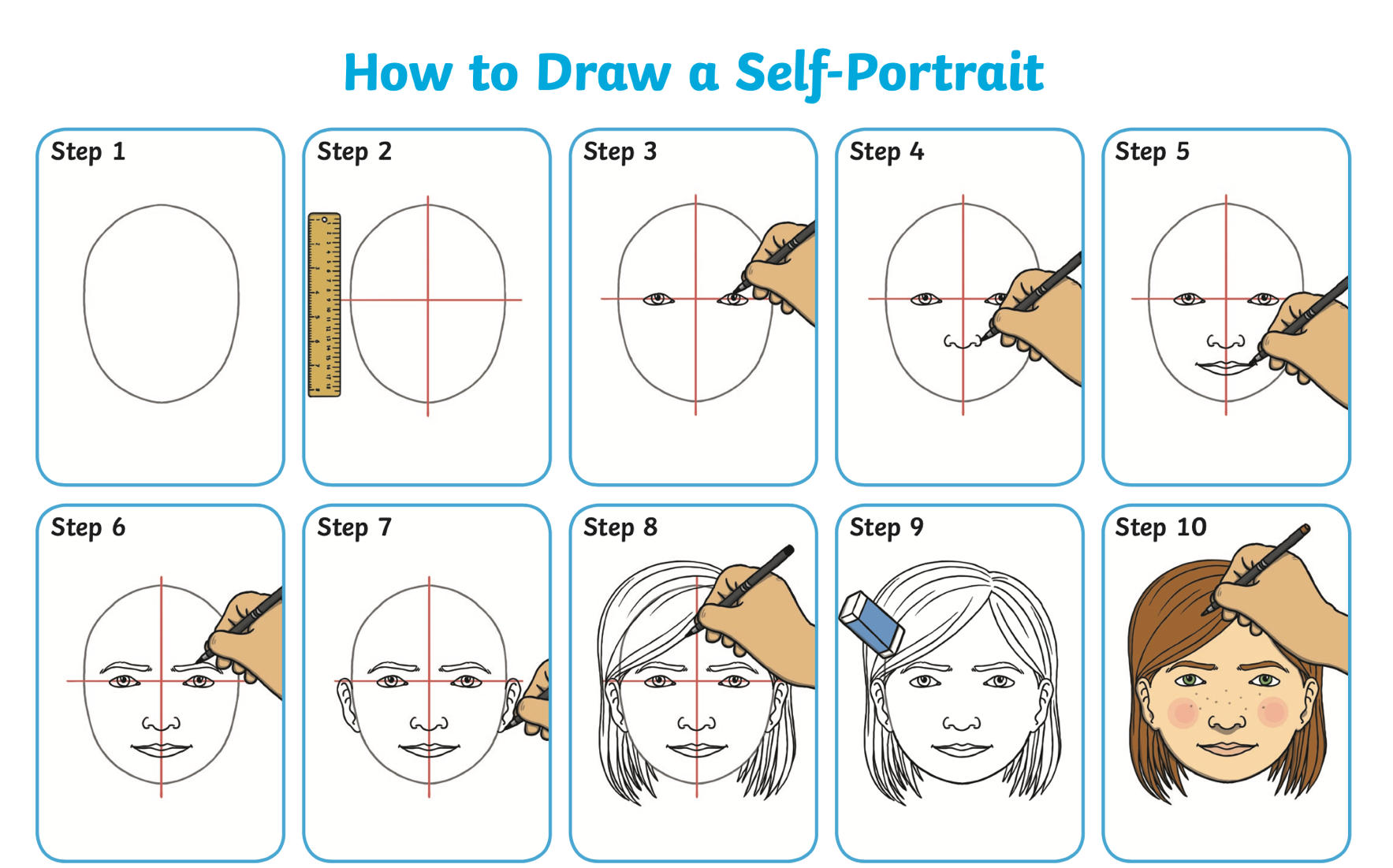 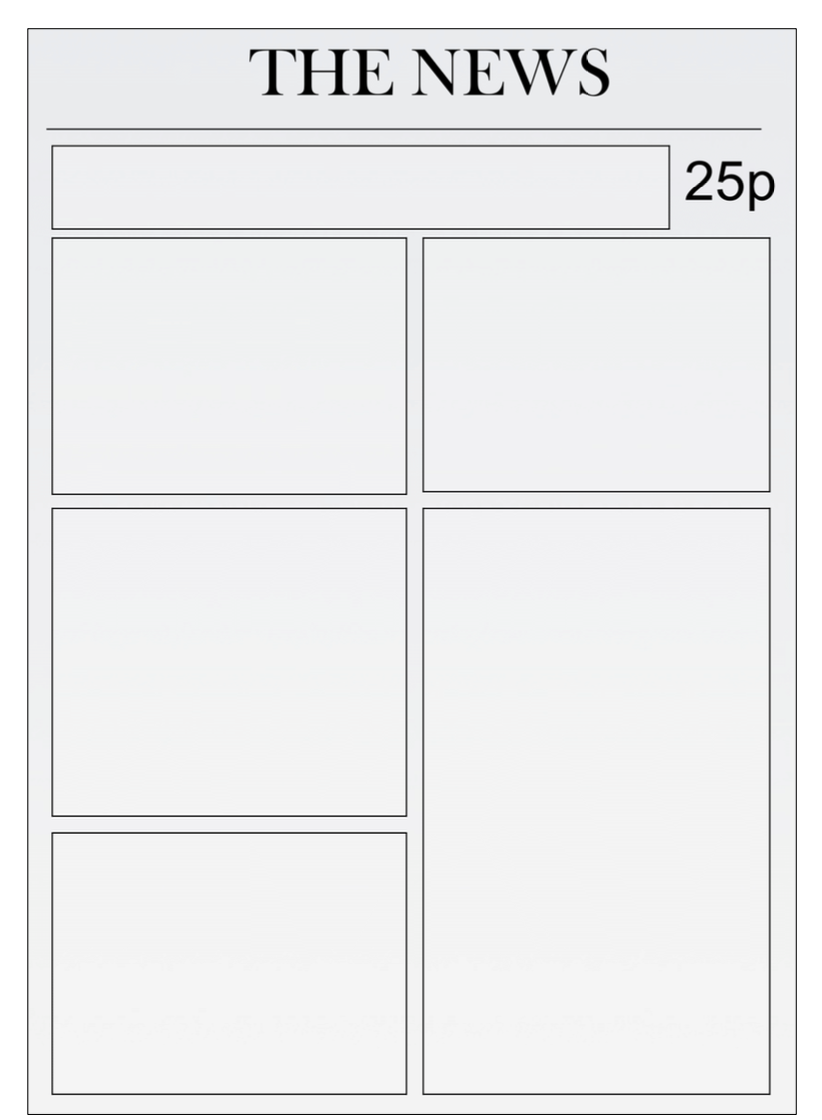 9.00 – 9.159.15 – 9.359.15 – 9.359.35 – 10.0010.00 – 10.3510.35 – 10.5010.55 – 11.5512 - 112.55 – 2.5512.55 – 2.5512.55 – 2.5512.55 – 2.55MONSPELLING–Practice the days of the week and the months of the year.Phonics Online lessons with Letters & SoundsORPhonics Play:https://new.phonicsplay.co.ukLogin details:Username: march20Password: homeReading –(See Sheet 5)Can you read the letter and spot all the words with ‘ue’ in? How many are there? Can you circle them all then answer the questions?Reading –(See Sheet 5)Can you read the letter and spot all the words with ‘ue’ in? How many are there? Can you circle them all then answer the questions?Handwriting https://www.letterjoin.co.uk Login to Letter-Join Details on 2Email on Purple Mash.B R E A KLiteracy – To write a newspaper article about your time at homeFollowing on from last week, use the newspaper template (see sheet 7) or use the 2Do on Purple Mash to write about your time home schooling. Remember the newspaper features you learnt about last week.Remember:Neat handwritingCapital letters, finger spaces & full stopsAdjectives Newspaper featuresL U N C H1 - 2Maths – Maths whizzers – 1 minute timer to answer 10 times table questions. See Sheet 1 below the overview. Flash maths – addition & subtraction questions. See Sheet 2 below the overview. (Chn can use objects, number lines & numicon if available, I have also included a 100 square - see Sheet 3) 1 - 2Maths – Maths whizzers – 1 minute timer to answer 10 times table questions. See Sheet 1 below the overview. Flash maths – addition & subtraction questions. See Sheet 2 below the overview. (Chn can use objects, number lines & numicon if available, I have also included a 100 square - see Sheet 3) 1 - 2Maths – Maths whizzers – 1 minute timer to answer 10 times table questions. See Sheet 1 below the overview. Flash maths – addition & subtraction questions. See Sheet 2 below the overview. (Chn can use objects, number lines & numicon if available, I have also included a 100 square - see Sheet 3) 2 - 3OUTDOOR PE – See Sheet 4 for P.E. links from Qualitas. TUESSPELLING–Practice the days of the week and the months of the year.Phonics Online lessons with Letters & SoundsORPhonics PlayPhonics Online lessons with Letters & SoundsORPhonics PlayReading –(See Sheet 5)Can you read the letter and spot all the words with ‘au’ in? How many are there? Can you circle them all then answer the questions?Handwriting https://www.letterjoin.co.uk Login to Letter-Join Details on 2Email on Purple Mash.B R E A KLiteracy – To write a newspaper article about your time at homeFollowing on from last week, use the newspaper template (see sheet 7) or use the 2Do on Purple Mash to write about your time home schooling. Remember the newspaper features you learnt about last week.L U N C H1 - 2Music – Learn the cowboy song!https://www.youtube.com/watch?v=WRXZwyDwSmgRemember to sing with lots of expression and try to learn the words! 1 - 2Music – Learn the cowboy song!https://www.youtube.com/watch?v=WRXZwyDwSmgRemember to sing with lots of expression and try to learn the words! 2 - 3GEOGRAPHYTo learn about the different countries in the UKBBC Bitesize video & activities –https://www.bbc.co.uk/bitesize/articles/zdq6t39 This should be a recap lesson for most chn so see if you can impress your grown ups!2 - 3GEOGRAPHYTo learn about the different countries in the UKBBC Bitesize video & activities –https://www.bbc.co.uk/bitesize/articles/zdq6t39 This should be a recap lesson for most chn so see if you can impress your grown ups!WEDSPELLING–Practice the days of the week and the months of the year.Phonics Online lessons with Letters & SoundsORPhonics PlayPhonics Online lessons with Letters & SoundsORPhonics PlayReading –(See Sheet 5)Can you read the letter and spot all the words with ‘aw’ & ‘or’ in? How many are there? Can you circle them all then answer the questions?Handwriting https://www.letterjoin.co.uk Login to Letter-Join Details on 2Email on Purple Mash.B R E A KLiteracy – To write a newspaper article about your time at homeFollowing on from last week, use the newspaper template (see sheet 7) or use the 2Do on Purple Mash to write about your time home schooling. Remember the newspaper features you learnt about last week.L U N C H1 - 2INDOOR PE – Cosmic Yogahttps://www.youtube.com/user/CosmicKidsYoga There are lots of different yoga videos. You might want to do one long one or lots of different short ones.  2 – 2.30OUTDOOR ACTIVITY –I have uploaded on to the blog a variety of different outdoor activities to try at home.Choose one to try!Reading – Read a story outside  2.30 – 3Phonics Extra phonics – try to make your phonics active! Make up your own phonics games around the house or garden. You could hide flashcards or tricky words. Make up your own song and dance using phase 3 or phase 5 sounds.Sing and dance along – https://www.youtube.com/watch?v=R087lYrRpgY https://www.youtube.com/watch?v=3NOzgR1ANc4 2 – 2.30OUTDOOR ACTIVITY –I have uploaded on to the blog a variety of different outdoor activities to try at home.Choose one to try!Reading – Read a story outside  2.30 – 3Phonics Extra phonics – try to make your phonics active! Make up your own phonics games around the house or garden. You could hide flashcards or tricky words. Make up your own song and dance using phase 3 or phase 5 sounds.Sing and dance along – https://www.youtube.com/watch?v=R087lYrRpgY https://www.youtube.com/watch?v=3NOzgR1ANc4 2 – 2.30OUTDOOR ACTIVITY –I have uploaded on to the blog a variety of different outdoor activities to try at home.Choose one to try!Reading – Read a story outside  2.30 – 3Phonics Extra phonics – try to make your phonics active! Make up your own phonics games around the house or garden. You could hide flashcards or tricky words. Make up your own song and dance using phase 3 or phase 5 sounds.Sing and dance along – https://www.youtube.com/watch?v=R087lYrRpgY https://www.youtube.com/watch?v=3NOzgR1ANc4 THURSSPELLING–Practice the days of the week and the months of the year.Phonics Online lessons with Letters & SoundsORPhonics PlayPhonics Online lessons with Letters & SoundsORPhonics PlayReading –(See Sheet 5)Can you read the letter and spot all the words with ‘ay’ in? How many are there? Can you circle them all then answer the questions?Handwriting https://www.letterjoin.co.uk Login to Letter-Join Details on 2Email on Purple Mash.B R E A K Maths: White Rose Maths is the scheme we follow teaching Year 1 Maths – they have useful videos currently for home schooling: https://whiterosemaths.com/homelearning/year-1/ LI: To order numbers to 100 Starter - https://www.bbc.co.uk/teach/supermovers/ks1-maths-digits-&-numbers-with-marlon-wallen/zfyjbdm Complete the worksheets on the MLPS website and blog for Thursday. L U N C H1 – 1.30Reading – choose a book to read and record in reading record.1.30– 3Art – We Are All Different!Can you create a self-portrait? (see sheet 6) Download the PPT to help draw or paint your own self-portrait!1.30– 3Art – We Are All Different!Can you create a self-portrait? (see sheet 6) Download the PPT to help draw or paint your own self-portrait!1.30– 3Art – We Are All Different!Can you create a self-portrait? (see sheet 6) Download the PPT to help draw or paint your own self-portrait!FR ISPELLING–Practice the days of the week and the months of the year.Phonics Online lessons with Letters & SoundsORPhonics PlayPhonics Online lessons with Letters & SoundsORPhonics PlayReading –(See Sheet 5)Can you read the letter and spot all the words with a plit diagraph in? How many are there? Can you circle them all then answer the questions?Handwriting https://www.letterjoin.co.uk Login to Letter-Join Details on 2Email on Purple Mash.B R E A KLI: To find one more and one less (numbers to 100)Starter - https://www.bbc.co.uk/teach/supermovers/ks1-maths-digits-&-numbers-with-marlon-wallen/zfyjbdm Complete the worksheets on the MLPS website and blog for Friday.L U N C H1 - 2Computing: Purple Mash – see 2dos – choose an activity!ORLI: To learn about computer codehttps://www.bbc.co.uk/bitesize/articles/zmp98xs 2 - 3Golden TimeIdeas:Watch Toy Story or another Cowboy/ Wild West film or TV showColour in cowboy pictures or draw your own!Play a boardgame Get outside – imagine you’re in the Wild West!Have fun and enjoy your weekend  2 - 3Golden TimeIdeas:Watch Toy Story or another Cowboy/ Wild West film or TV showColour in cowboy pictures or draw your own!Play a boardgame Get outside – imagine you’re in the Wild West!Have fun and enjoy your weekend  2 - 3Golden TimeIdeas:Watch Toy Story or another Cowboy/ Wild West film or TV showColour in cowboy pictures or draw your own!Play a boardgame Get outside – imagine you’re in the Wild West!Have fun and enjoy your weekend  